BỘ Y TẾBỆNH VIỆN PHONG - DA LIỄU TW QUỲNH LẬP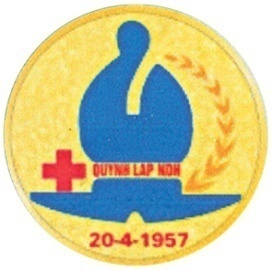 TÀI LIỆUTHI TUYÊN TRUYỀN GIAO TIẾP,  ỨNG XỬ GIỎI TRONG KHÁM, CHỮA BỆNH TẠI BỆNH VIỆN PHONG – DA LIỄU TW QUỲNH LẬP( Tài liệu lưu hành nội bộ)Hoàng Mai, ngày 09 tháng 7 năm 2018TÀI LIỆU “TUYÊN TRUYỀN VỀ THỰC HIỆN GIAO TIẾP, ỨNG XỬ GIỎI TRONG KHÁM, CHỮA BỆNH” (Đã sữa đổi bổ sung)I. Chọn câu trả lời thích hợp nhất II. Xác định câu đúng sai bằng cách đánh dấu X vào cột tương ứng III. Điền từ hoặc cụm từ thích hợp vào chỗ trống STTNỘI DUNG CÂU HỎINgười  có  chức  vụ  Quyền  hạn  theo  Luật Phòng chống  tham nhũng bao gồm:   A. Cán bộ, công chức, viên chức;   B. Sĩ  quan,  quân  nhân  chuyên  nghiệp  thuộc  Quân  đội  nhân  dân;  sĩ quan, hạ sĩ quan nghiệp vụ, sĩ quan, hạ sĩ quan chuyên môn - kỹ thuật thuộc Công an nhân dân;   C. Cán bộ lãnh  đạo, quản lý trong doanh nghiệp của Nhà nước; cán bộ  lãnh  đạo,  quản  lý  là  người  đại  diện  phần  vốn  góp  của  Nhà nước  tại  doanh  nghiệp;  Người  được  giao  thực  hiện  nhiệm  vụ, công vụ có quyền hạn trong khi thực hiện nhiệm vụ, công vụ đó.   D. Tất cả A, B và C Quy  tắc ứng xử của  cán bộ,  viên  chức  trong các đơn  vị  sự  nghiệp  y  tế được ban hành kèm theo:     A. Quyết  định  số  1895/1997/QĐ-BYT  ngày  19/9/1997  của  Bộ trưởng Bộ Y tế;   B. Quyết định số 2008/QĐ-BYT ngày 6/11/1996 của Bộ trưởng Bộ Y tế;   C. Quyết  định  số  4031/2001/QĐ-BYT  ngày  27/9/2001  của  Bộ trưởng Bộ Y tế;   D. Thông tư số 07/2014/QĐ-BYT ngày 25/02/2014 của Bộ trưởng Bộ Y tế. Thông tư số 07/2014/QĐ-BYT ngày 25/02/2014 Quy định Ứng xử của công chức, viên chức y tế đối với cơ quan, tổ chức, cá nhân: những việc phải làm là:    A) Lịch sự, hòa nhã, văn minh khi giao dịch trực tiếp hoặc gián tiếp qua các phương tiện thông tin;   B) Bảo đảm thông tin trao đổi đúng với nội dung công việc mà cơ quan, tổ chức, công dân cần hướng dẫn, trả lời;   C) Tuyên truyền, hướng dẫn người dân chấp hành nghiêm nội quy đơn vị, quy trình, quy định về chuyên môn, nghiệp vụ;   D) Giữ gìn bí mật thông tin liên quan đến bí mật nhà nước, bí mật cơ quan, bí mật cá nhân theo quy định của pháp luật.   E. A,B,C  đúng   G. A,B,C,D  đúngThông tư số 07/2014/QĐ-BYT ngày 25/02/2014 Quy định những việc cán bộ, viên chức y tế không được làm là:    A. Trốn tránh trách nhiệm, thoái thác công việc hoặc nhiệm vụ được giao;   B. Lạm dụng chức năng, nhiệm vụ, quyền hạn được giao và danh tiếng của cơ quan, đơn vị để giải quyết công việc cá nhân; tự đề cao vai trò của bản thân để vụ lợi;   C. Phân biệt đối xử về dân tộc, nam nữ, các thành phần xã hội, tín ngưỡng, tôn giáo dưới mọi hình thức.   D. Cả A, B, CThông tư số 07/2014/QĐ-BYT ngày 25/02/2014 Quy định ứng xử cán bộ, viên chức y tế phải làm với đồng nghiệp là :    A) Trung thực, chân thành, đoàn kết, có tinh thần hợp tác, chia sẻ trách nhiệm, giúp đỡ lẫn nhau;   B) Tự phê bình và phê bình khách quan, nghiêm túc, thẳng thắn, mang tính xây dựng;   C) Tôn trọng và lắng nghe ý kiến của đồng nghiệp; phối hợp, trao đổi kinh nghiệm, học hỏi lẫn nhau trong thi hành công vụ, nhiệm vụ được giao;   D) Phát hiện công chức, viên chức trong đơn vị thực hiện không nghiêm túc các quy định của pháp luật về nghĩa vụ của công chức, viên chức và phản ánh đến cấp có thẩm quyền, đồng thời chịu trách nhiệm cá nhân về những phản ánh đó.   E.A,B,C,D đúngThông tư số 07/2014/QĐ-BYT ngày 25/02/2014 Quy định ứng xử cán bộ, viên chức y tế với không được làm với tổ chức, cá nhân là :    A.Cửa quyền, hách dịch, sách nhiễu, trì hoãn, thờ ơ, gây khó khăn đối với tổ chức, cá nhân;   B. Cố ý kéo dài thời gian khi thi hành công vụ, nhiệm vụ liên quan đến cơ quan, tổ chức, cá nhân;   C. Có thái độ, gợi ý nhận tiền, quà biếu của cơ quan, tổ chức, cá nhân.   D. Trốn tránh trách nhiệm.   E. A,B,C,D  đúng   G. A,B,C  đúngPhân định chất thải y tế theo thông tư liên tịch 58/2015/TTLT-BYT-BTNMT về quản lý chất thải y tế Chất thải lây nhiễmChất thải nguy hại không lây nhiễmChất thải y tế thông thườngChất thải tái chếA,B,C đúngA,B,C, D đúngBó bột bệnh nhân bị gãy xương kín, không chầy sướt da, sau khi tháo bột, bột bó được thu gom và bỏ vào túi Nilon:Màu xanhMàu vàngMàu đenMàu trắngThông tư số 07/2014/QĐ-BYT ngày 25/02/2014 Quy định ứng xử cán bộ, viên chức y tế không phải làm với đối với người bệnh ra viện hoặc chuyển tuyến:   A.  Không tuân thủ quy chế chuyên môn khi thi hành nhiệm vụ;   B. Lạm dụng nghề nghiệp để thu lợi trong quá trình khám bệnh, chữa bệnh;   C. Gây khó khăn, thờ ơ đối với người bệnh, người đại diện hợp pháp của người bệnh.   D. Giải thích không tận tình, chu đáo.   E. A,B,C đúng.   G. A,B,C,D đúngThông tư số 07/2014/QĐ-BYT ngày 25/02/2014 Quy định ứng xử cán bộ, viên chức y tế phải làm với đối với người bệnh ra viện hoặc chuyển tuyến:    A. Thông báo và dặn dò người bệnh hoặc người đại diện hợp pháp của người bệnh những điều cần thực hiện sau khi ra viện. Trường hợp chuyển tuyến cần giải thích lý do cho người bệnh hoặc người đại diện hợp pháp của người bệnh;    B. Công khai chi tiết từng khoản chi phí trong phiếu thanh toán giá dịch vụ y tế mà người bệnh phải thanh toán; giải thích đầy đủ khi người bệnh hoặc người đại diện hợp pháp của người bệnh có yêu cầu;    C. Khẩn trương thực hiện các thủ tục cho người bệnh ra viện hoặc chuyển tuyến theo quy định;    D. Tiếp thu ý kiến góp ý của người bệnh hoặc người đại diện hợp pháp của người bệnh khi người bệnh ra viện hoặc chuyển tuyến.   E. Tất cả đều đúngThông tư số 07/2014/QĐ-BYT ngày 25/02/2014 Quy định ứng xử cán bộ, viên chức y tế không được làm với đồng nghiệp là    A. Né tránh, đẩy trách nhiệm, khuyết điểm của mình cho đồng nghiệp;    B. Bè phái, chia rẽ nội bộ, cục bộ địa phương.    C. Phê bình trước bệnh nhân    D.  A,B  đúng    E. A,B,C,D đúng  Thông tư số 07/2014/QĐ-BYT ngày 25/02/2014 Quy định ứng xử của lãnh đạo, quản lý cơ sở y tế không được làm là:    A.  Chuyên quyền, độc đoán, gia trưởng, xem thường cấp dưới, không gương mẫu, nói không đi đôi với làm;    B.  Khen thưởng, xử lý hành vi vi phạm thiếu khách quan;    C.  Cản trở, xử lý không đúng quy trình giải quyết khiếu nại, tố cáo; tiết lộ họ tên, địa chỉ, bút tích hoặc các thông tin khác về người tố cáo;    D. Những việc liên quan đến sản xuất, kinh doanh, công tác nhân sự quy định tại Luật phòng, chống tham nhũng, Luật thực hành tiết kiệm, chống lãng phí và những việc khác theo quy định của pháp luật và của cơ quan có thẩm quyền ban hành.    E. A,B,C đúng.    G. A,B,C,D đúng.  Bó bột bệnh nhân bị gãy xương hở, sau khi tháo bột, bột bó được thu gom và bỏ vào túi bóng:Màu xanhMàu vàngMàu đenMàu trắngHuyết áp thủy ngân bị vỡ, được thu gom vào túi bóng màu: Màu xanhMàu vàngMàu đenMàu trắngBệnh nhân, người nhà đang điều trị tại phòng cách ly, khi ăn hoa quả, bánh kẹo, chất thải được bỏ vào thùng hoặc túi bóng màu:Màu xanhMàu vàngMàu đenMàu trắngTổ chức bộ máy Bệnh viện Phong – Da liễu TW Quỳnh Lập có bao nhiêu khoa/ phòng25242023Quy  tắc ứng xử của  cán bộ,  viên  chức  trong các đơn  vị  sự  nghiệp  y  tế  được ban hành kèm theo Thông tư số 07/2014/QĐ-BYT vào năm:   A. 2007                                                              C. 2009    B. 2014                                                               D. 201012 Tiêu chuẩn đạo đức của người làm công tác y tế được ban hành tại:   A. Quyết định số 2088/QĐ- BYT  ngày 06 tháng 11 nǎm 1996.   B. Quyết định số 29/2008/QĐ-BYT ngày 18 tháng 8 nǎm 2008.   C. Luật số 40/2009/QH12 Luật Khám bệnh chữa bệnh    D. Quyết định số 4031/QĐ-BYT  ngày 27 tháng 9 nǎm 2001.Trách nhiệm của công chức, viên chức y tế quy định tại điều 14 của Thông tư 07/2014/TT-BYT như sau:    A.  Học tập, nghiêm túc chấp hành đầy đủ các quy định về những việc công chức, viên chức y tế phải làm và những việc công chức, viên chức y tế không được làm. Ngoài các quy định tại Thông tư này, công chức, viên chức y tế còn phải thực hiện các quy định khác của pháp luật có liên quan    B. Ký cam kết với trưởng khoa, phòng trong đơn vị về thực hiện nghiêm túc Quy tắc ứng xử của công chức, viên chức y tế theo hướng dẫn của đơn vị    C.  Gương mẫu chấp hành và vận động đồng nghiệp cùng thực hiệnD. Tất cả đều đúngCông chức, viên chức y tế có trách nhiệm    A. Gương mẫu chấp hành và vận động đồng nghiệp cùng thực hiện.   B. Vận động nhân dân thực hiện đầy đủ các quy định của pháp luật để nhân dân tạo điều kiện giúp viên chức thực thi, hoàn thành tốt nhiệm vụ được giao.   C. Chịu trách nhiệm cá nhân trước pháp luật, nội quy, quy chế của cơ quan, đơn vị nếu vi phạm quy định về Quy tắc ứng xử.   D. Tất cả đều đúngƯu tiên trong khám bệnh, chữa bệnh đối với:   A. Các trường hợp cấp cứu.   B. Người khuyết tật nặng, người từ đủ 80 tuổi trở lên, trẻ em dưới 6 tuổi.    C. Người có công với cách mạng, phụ nữ có thai.   D. Tất cả các trường hợp trên. Bác sĩ mới tốt nghiệp trước khi được cấp chứng chỉ hành nghề, phải qua thời gian thực hành là :   A. 18 tháng thực hành tại bệnh viện và viện nghiện cứu có giường bệnh   B. 18 tháng thực hành tại cơ sở khám chữa bệnh   C. 18 tháng thực hành tại bệnh viện   D. 18 tháng thực hành tại bệnh viện, trạm y tế, phòng khám đa khoa Chứng chỉ hành nghề sẽ bị thu hồi nếu người hành nghề khám bệnh, chữa bệnh không hành nghề liên tục trong thời gian:   A. 18 tháng    B. 24 tháng    C. 36 tháng    D. 60 tháng  Trách nhiệm của đoàn viên công đoàn    A. Chấp hành và thực hiện Điều lệ Công đoàn Việt Nam, nghị quyết của Công đoàn; tham gia các hoạt động công đoàn, xây dựng tổ chức công đoàn vững mạnh.    B. Học tập nâng cao trình độ chính trị, văn hoá, chuyên môn, kỹ năng nghề nghiệp; rèn luyện phẩm chất giai cấp công nhân; sống và làm việc theo Hiến pháp và pháp luật.    C. Đoàn kết, giúp đỡ đồng nghiệp nâng cao trình độ, kỹ năng nghề nghiệp, lao động có hiệu quả và bảo vệ quyền, lợi ích hợp pháp, chính đáng của người lao động và tổ chức công đoàn.    D. Được tham gia hoạt động văn hoá, thể thao, du lịch do Công đoàn tổ chức    E. A,B,C đúng.    G. E,D  đúngNgười hành nghề Khám bệnh, chữa bệnh có sai sót chuyên môn kỹ thuật khi được Hội đồng chuyên môn xác định:   A. Vi phạm trách nhiệm trong chăm sóc và điều trị người bệnh;   B. Vi phạm các Quy định chuyên môn kỹ thuật, vi phạm đạo đức nghề nghiệp;   C. Xâm phạm Quyền của người bệnh   D. Tất cả A, B và C Các đối tượng liên quan trong tranh chấp về khám bệnh, chữa bệnh gồm:   A. Người bệnh, người đại diện của người bệnh;   B. A và người hành nghề   C. A và B    D. B và cơ sở khám chữa bệnhLuật khám bệnh, chữa bệnh Quy định nghĩa vụ của người hành nghề gồm:   A. Đối với người bệnh.     B. Đối với đồng nghiệp, người bệnh và người nhà người bệnh.    C. Đối với người nhà người bệnh.   D. Cả A, B, C Trách nhiệm của Thủ trưởng các cơ sở y tế về thực hiện Thông tư số 07/2014/QĐ-BYT ngày 25/02/2014. Trách nhiệm  nào sai.     A. Triển khai thực hiện Thông tư quy định về Quy tắc ứng xử của công chức, viên chức y tế trong đơn vị thuộc thẩm quyền quản lý.    B. Quán triệt, tập huấn, trao đổi thảo luận các nội dung về quy tắc ứng xử, trách nhiệm tổ chức thực hiện quy định trong Thông tư.    C. Căn cứ các quy định tại Thông tư này, ban hành Quy tắc ứng xử của công chức, viên chức y tế làm việc tại cơ sở y tế phù hợp với đặc điểm tình hình thực tiễn của đơn vị.    D. Niêm yết nội dung Quy tắc ứng xử tại cơ sở y tế. Thủ trưởng các cơ sở y tế chịu trách nhiệm trước pháp luật và cấp trên về thực hiện Thông tư số 07/2014/QĐ-BYT ngày 25/02/2014:    A. Về việc triển khai thực hiện Quy tắc ứng xử trong đơn vị;    B. Nếu để xảy ra tình trạng vi phạm Quy tắc ứng xử của viên chức thuộc quyền quản lý.     C.A,B đều đúng.Bảo đảm điều kiện hoạt động công đoàn    A. Cơ quan, tổ chức, doanh nghiệp có trách nhiệm bố trí nơi làm việc và tạo điều kiện về phương tiện làm việc cần thiết cho công đoàn cùng cấp hoạt động.    B. Cán bộ công đoàn không chuyên trách được nghỉ làm việc và được hưởng lương do đơn vị sử dụng lao động chi trả trong những ngày tham dự cuộc họp, tập huấn do công đoàn cấp trên triệu tập; chi phí đi lại, ăn ở và sinh hoạt trong những ngày tham dự cuộc họp, tập huấn do cấp công đoàn triệu tập chi trả.    C. Cán bộ công đoàn không chuyên trách do đơn vị sử dụng lao động trả lương, được hưởng phụ cấp trách nhiệm cán bộ công đoàn theo quy định của Tổng Liên đoàn Lao động Việt Nam.    D. A,B đúng    E. A,B,C đúngÝ nghĩa của sàng lọc trong thực hiện 5S là:Làm cho công việc dễ dàng hơnLoại bỏ đến những vật không cần thiếtKhông bị cản trở bỡi những vật không cần thiếtNgăn ngừa sự tích lũy những vật không cần thiếtA,b,c đúngC, D đúngÝ nghĩa của sắp xếp trong thực hiện 5S là:Ngăn ngừa việc mất thời gian trong việc tìm kiếmDễ dàng tìm thấy và lấy ra những thứ cần thiếtLàm cho công việc dễ dàng và thuận tiện hơnGọn gàng hơn.A,B,C đúngA,B,C,D  đúngNgày Thầy thuốc Việt Nam là ngày nào?
    A. Ngày 22 tháng 7.
    B. Ngày 22 tháng 2.
    C. Ngày 27 tháng 2.Trang phục y tế được quy định theo Thông tư 45/2015/TT/BYT ngày 30 tháng 11 năm 2015 của Bộ trưởng Bộ Y tế chỉ được sử dụng trong thời gian không quá…….năm kể từ ngày cấp.
    A.   1 năm.
    B.   2 năm
    C.   3 năm
    D.  18 tháng.Nhân viên y tế phải áp dụng các biện pháp phòng ngừa chuẩn khi tiếp xúc với: 
    A. Máu, Dịch sinh học
    B.  Điều trị với mọi người bệnh không phân biệt được chẩn đoán    C. Tiếp xúc với các vật dụng xung quanh người bệnh
    D.  A, B đúng    E. Tất cả đều đúngCác chất thải bị dính máu, dịch sinh học thuộc loại nào sau đây:
    A. Chất thải lây nhiễm
    B. Chất nguy hại không lây nhiễm
    C. Chất thải y tế thông thường    D. Tất cả đều đúngNguyên tắc làm vệ sinh môi trường bệnh viện nào sau đây đúng:
    A.  Từ vùng có nguy cơ thấp đến vùng có nguy cơ cao, từ trên xuống dưới, từ ngoài vào trong.
    B. Từ vùng có nguy cơ cao đến vùng có nguy cơ thấp, từ trên xuống dưới, từ trong ra ngoài.
    C. Từ vùng có nguy cơ thấp đến vùng có nguy cơ cao, từ trên xuống dưới, từ trong ra ngoài.
    D.  Từ vùng có nguy cơ thấp đến vùng có nguy cơ cao, từ dưới lên trên, từ trong ra ngoài.“ Ai có nhiệm vụ thực hiện phân loại chất thải rắn y tế ?”Nhân viên thu gom, vận chuyển.B. Nhân viên các khoa, phòng.C. Nhân viên lưu giữ.D. Người làm phát sinh chất thải.E. Tất cả đều đúng“ Chất thải rắn y tế được phân loại ở đâu ?”Tại các khoa, phòng, banTại nơi phát sinh.Tại nơi lưu giữ tạm thời.Tại khu vực lưu giữ chất thải.A, B,C đúngLợi ích của việc thực hiện giảm thiểu chất thải rắn y tế theo bạn là nội dung nào dưới đây:Tiết kiệm chi phíLợi ích cho môi trường.Sức khỏe và an toànCả 3 đáp án A,B,C.Hệ thống phân cấp thứ bậc chất thải rắn y tế theo thứ tự ưu tiên nào dưới đây ?:Giảm thiểu, tái chế, tái sử dụng.Tái sử dụng, tái chế, giảm thiểuGiảm thiểu, Tái sử dụng, tái chế.Tái chế, tái sử dụng, giảm thiểu.Trong xử lý vi phạm theo Thông tư 07/2014/TT-BYT ngày 25/02/2014, thủ trưởng cơ sở y tế có quyền quyết định:     A. Xếp loại không hoàn thành nhiệm vụ trong tiêu chí đánh giá, xếp loại viên chức cuối năm;      B. Không xét các danh hiệu thi đua, hình thức khen thưởng cho tập thể, cá nhân vi phạm;      C. Các hình thức xử lý vi phạm phù hợp khác do cơ quan, đơn vị quy định.      D. cả A, B, C Thẻ bảo hiểm Y tế không có giá trị sử dụng trong các trường hợp sau đây:Thẻ đã hết thời hạn sử dụngThẻ bị sữa chữa tẩy xóaNgười có tên trong thẻ không tiếp tục tham gia bảo hiểm y tếThẻ bị nhàu, ráchA, B, C đúngTất cả A, B, C, D đúngThẻ bảo hiểm y tế được đổi trong các trường hợp sau:Rách nát hoặc hỏngThay đổi nơi đăng ký khám, chữa bệnh ban đầuThông tin ghi trong thẻ không đúngMất thẻ bảo hiểm y tếA, B, C đúngA, B, C, D đúng142. Đánh giá viên chức, lao động gồm mấy mứcA. 3		B. 4		C. 5		D. 6 Chức danh nghề nghiệp là tên gọi thể hiện   A . trình độ và năng lực chuyên môn, nghiệp vụ của viên chức trong từng lĩnh vực nghề nghiệp   B. trình độ và năng lực chuyên môn của viên chức trong từng lĩnh vực nghề nghiệp   C. trình độ và năng lực nghiệp vụ của viên chức trong từng lĩnh vực nghề nghiệp   D. trình độ và năng lực của viên chức trong từng lĩnh vực nghề nghiệpCó mấy hình thức kỷ luật đối với viên chức     A. 3		B. 4		C. 5		D. 6 Có mấy hình thức kỷ luật đối với người lao động    A. 3		B. 4		C. 5		D. 6Quy tắc ứng xử là    A. là các chuẩn mực xử sự của viên chức trong thi hành nhiệm vụ và trong quan hệ xã hội do cơ quan nhà nước ban hành, phù hợp với đặc thù công việc trong từng lĩnh vực hoạt động và được công khai để nhân dân giám sát việc chấp hành.    B. là các chuẩn mực xử sự của viên chức trong thi hành nhiệm vụ và trong quan hệ xã hội do cơ quan nhà nước có thẩm quyền ban hành, phù hợp với đặc thù công việc trong từng lĩnh vực hoạt động và được công khai để nhân dân giám sát việc chấp hành.    C. là các chuẩn mực xử sự của viên chức trong thi hành nhiệm vụ và do cơ quan nhà nước có thẩm quyền ban hành, phù hợp với đặc thù công việc trong từng lĩnh vực hoạt động và được công khai để nhân dân giám sát việc chấp hành.Đạo đức nghề nghiệp    A.  là các chuẩn mực về nhận thức và hành vi phù hợp với đặc thù của từng lĩnh vực hoạt động nghề nghiệp do cơ quan có thẩm quyền quy định.   B. là các chuẩn mực về nhận thức và hành vi phù hợp của từng lĩnh vực hoạt động nghề nghiệp do cơ quan, tổ chức có thẩm quyền quy định.   C. là các chuẩn mực về nhận thức và hành vi phù hợp với đặc thù của từng lĩnh vực hoạt động nghề nghiệp do cơ quan, tổ chức có thẩm quyền quy định.Vị trí việc làm     A. là công việc hoặc nhiệm vụ gắn với chức danh nghề nghiệp hoặc chức vụ quản lý tương ứng, là căn cứ xác định số lượng người làm việc, cơ cấu viên chức để thực hiện việc tuyển dụng, sử dụng và quản lý viên chức trong đơn vị sự nghiệp công lập.     B. là công việc hoặc nhiệm vụ gắn với chức danh nghề nghiệp hoặc chức vụ quản lý tương ứng, là căn cứ xác định số lượng người làm việc, cơ cấu viên chức để thực hiện việc quản lý viên chức trong đơn vị sự nghiệp công lập.    C. là công việc hoặc nhiệm vụ gắn với chức danh nghề nghiệp là căn cứ xác định số lượng người làm việc, cơ cấu viên chức để thực hiện việc tuyển dụng, sử dụng và quản lý viên chức trong đơn vị sự nghiệp công lập. Những việc viên chức không được làm    A. Trốn tránh trách nhiệm, thoái thác công việc hoặc nhiệm vụ được giao; gây bè phái, mất đoàn kết; tự ý bỏ việc; tham gia đình công.    B. Sử dụng tài sản của cơ quan, tổ chức, đơn vị và của nhân dân trái với quy định của pháp luật.    C. Phân biệt đối xử dân tộc, nam nữ, thành phần xã hội, tín ngưỡng, tôn giáo dưới mọi hình thức.    D. Cả 3 ý trênHợp đồng làm việc     A. là sự thỏa thuận bằng văn bản giữa viên chức hoặc người được tuyển dụng làm viên chức với người đứng đầu đơn vị sự nghiệp công lập về vị trí việc làm, tiền lương, chế độ đãi ngộ, điều kiện làm việc quyền và nghĩa vụ của người lao động và người sử dụng lao động    B. là sự thỏa thuận bằng văn bản giữa viên chức hoặc người được tuyển dụng làm viên chức với người đứng đầu đơn vị sự nghiệp công lập về vị trí việc làm, tiền lương, chế độ đãi ngộ, điều kiện làm việc quyền và nghĩa vụ của mỗi bên.    C. là sự thỏa thuận bằng văn bản giữa viên chức hoặc người được tuyển dụng làm viên chức với người đứng đầu đơn vị sự nghiệp công lập về vị trí việc làm, tiền lương, chế độ đãi ngộ, điều kiện làm việc của mỗi bên.STTNội dungĐúngSaiChuyển đổi vị trí công tác của cán bộ, công chức, viên chức làm việc tại một số vị trí liên quan đến việc quản lý  ngân  sách, tài  sản  của  Nhà  nước,  trực  tiếp tiếp xúc và giải Quyết công việc của cơ quan, tổ chức, đơn vị, cá nhân là biện pháp chủ động phòng ngừa tham nhũng.XHình ảnh nhận diện của Bệnh viện Phong – Da liễu TW Quỳnh Lập là  Logo của Bệnh viện.xLuật Phòng, chống tham nhũng  Quy định: người hành nghề có nghĩa vụ thực hiện đạo đức nghề nghiệp theo Quy định của Bộ trưởng Bộ Y tế.XLuật Phòng, chống tham nhũng Quy định: Quy tắc ứng xử của cán bộ, viên chức được công khai để nhân dân giám sát việc chấp hành.  XLuật Phòng chống tham nhũng  Quy định: Người đứng đầu, cấp phó của người đứng đầu cơ quan không được để vợ hoặc chồng, bố, mẹ, con, anh, chị, em ruột kinh doanh trong phạm vi do mình quản lý trực tiếpXBác sĩ, điều dưỡng viên, hộ sinh viên, kỹ thuật viên của bệnh viện là người có chức vụ quyền hạnXLợi dụng việc tố cáo tham nhũng để vu cáo, vu khống cơ quan, tổ chức, đơn vị, cá nhân khác là hành vi bị nghiêm cấmXCán bộ viên chức bệnh viện có quyền yêu cầu Giám đốc bệnh viện nơi mình làm việc cung cấp thông tin về hoạt động của bệnh việnXNgười đứng đầu đơn vị vẫn phải chịu trách nhiệm khi có tham nhũng xảy ra trong đơn vị trong trường hợp đã áp dụng các biện pháp cần thiết để phòng ngừa, ngăn chặn hành vi tham nhũng.XThông tư số 07/2014/QĐ-BYT của Bộ trưởng Bộ Y tế ban hành Quy tắc ứng xử của cán bộ, viên chức trong các đơn vị sự nghiệp y tế theo Quy định của Luật Khám bệnh, chữa bệnh.XCó  thái  độ  hòa  nhã,  lịch  sự,  văn  minh  khi  giao  dịch trực  tiếp hoặc  gián tiếp qua  các phương  tiện  thông  tin là việc cán bộ viên chức trong các đơn vị sự nghiệp y tế nên làmXNhân viên bảo  vệ  phải  chủ  động  chào  hỏi,  mở  cổng hướng dẫn người bệnh, người nhà người bệnh và khách đến làm việc khi qua cổng.XChỉ có người đến khám bệnh, chữa bệnh mới là đối tượng phục vụ của các cơ sở khám, chữa bệnh và được đối sử, bình đẳng và lịch sự.XKhi người bệnh, người nhà người bệnh và khách đến phòng khám, điều dưỡng viên, hộ sinh viên khoa khám bệnh cần tiếp đón với thái độ niềm nở và giúp đỡ người bệnh, người nhà người bệnh và khách tận tình. XThầy thuốc và nhân viên khoa khám bệnh cần phải chỉ đường cho người bệnh nặng đến nơi làm xét nghiệm, chụp chiếu XQ nếu người bệnh nặng không tự đi được.XKhi người bệnh vào khoa, Bác sĩ, Điều dưỡng viên, Hộ sinh  viên  phụ  trách  phải  giới  thiệu  tên,  chức  danh, thăm hỏi và làm quen  với  người bệnh  ngay  khi  người bệnh vào khoa. XKhi người bệnh nhập viện, nhân viên khoa khám bệnh phải chỉ đường cho người bệnh vào khoa điều trị.XThầy thuốc và nhân viên y tế cần chọn các câu hỏi của người bệnh, người nhà, người bệnh và khách để trả lời họ với thái độ ân cần, quan tâm và lịch sự.XKhi dùng thuốc cho người bệnh điều dưỡng viên/hộ sinh viên phải hướng dẫn cách dùng thuốc, những vấn đề cần theo dõi và chú ý trong quá trình dùng thuốc.XPhải lấy ý kiến góp ý của người bệnh/người nhà người bệnh khi người bệnh chuyển khoa, chuyển viện, ra viện.XCán bộ, viên chức y tế phản ánh trung thực những thiếu sót chuyên môn của đồng nghiệp với người bệnh.XCán bộ, viên chức y tế cần giải thích cho  người bệnh, người nhà người bệnh về tình trạng bệnh, những  tiến triển xấu của người bệnh và những hạn chế trong chăm sóc, điều trị của  tuyến trước.XCán bộ nhân viên y tế nên chân thành góp ý cho đồng nghiệp khi gặp sai sótXCán bộ lãnh  đạo đơn vị phải tôn trọng và taọ niềm tin cho  cán  bộ,  viên  chức  thuộc  thẩm  quyền  quản  lý  khi giao nhiệm vụ và chỉ đạo thực hiện nhiệm vụ, công vụ.XChất thải sinh hoạt để lẫn lộn với chất thải lây nhiễm thì được xử lý như chất thải lây nhiễm.xNgười hành nghề phụ trách điều trị và chăm sóc phải: giới thiệu tên, chức danh, thăm hỏi người bệnh hoặc người nhà ngay khi người bệnh vào khoa. XNgười hành nghề phụ trách việc điều trị, chăm sóc cần  bố trí thời gian hợp lý để tiếp xúc, giáo dục sức khoẻ và hướng dẫn người bệnh. XKhi đưa hình ảnh người bệnh nằm viện lên các phương tiện truyền thông công cộng không cần xin phép người bệnh. XNgười hành nghề có thể trao đổi thông tin tình trạng sức khoẻ và đời tư của người bệnh trong hồ sơ bệnh án với những người khác mà không cần sự đống ý của người bệnh.XNgười bệnh nữ phải được bố trí nằm phòng bệnh riêng với người bệnh nam. XNgười bệnh được lựa chọn người đại diện để thực hiện và bảo vệ Quyền, nghĩa vụ của mình trong khám, chữa bệnh. XTrong khi thường trực, trường hợp bị người khác đe doạ tính mạng, người hành nghề không được bỏ vị trí trực. XNgười đại diện hợp pháp của người bệnh mất hành vi năng lực dân sự có Quyền Quyết định việc khám chữa bệnh cho người bệnh. XHội nghề nghiệp có Quyền bảo vệ Quyền, lợi ích hợp pháp của hội viên khi hội viên để xảy ra tai biến đối với người bệnh. XMột trong những Quyền của người bệnh là được tôn trọng về tuổi tác. XNghĩa vụ của người hành nghề là ân cần, hòa nhã với người bệnh. XNghĩa vụ của người hành nghề là Bảo vệ uy tín của đồng nghiệp.XNgười từ đủ 6 tuổi đến chưa đủ 18 tuổi được Quyền Quyết định việc khám bệnh, chữa bệnh cho mình. XQuy  tắc  đạo  đức  nghề  nghiệp  do  Bộ  trưởng  BYT ban hành áp dụng trong lĩnh vực y tế.XTổ chức xã hội - nghề nghiệp phối hợp với cơ quan nhà nước có thẩm Quyền ban hành Quy tắc đạo đức nghề nghiệp đối với hội viên của mình. XThực hiện 12 Điều y đức theo Quyết định số 2088/QĐ-BYT ngày 6/11/1996 là việc cán bộ, viên chức y tế phải làm. XTôn trọng ý kiến đồng nghiệp là việc cán bộ, viên chức trong các đơn vị sự nghiệp y tế cần làm.XTự đề cao vai trò bản thân trong cơ quan đơn vị là một trong những việc người hành nghề khám bệnh, chữa bệnh không được làm. XKhi người bệnh đến khám, nếu người bệnh nặng không tự đi được người nhà người bệnh  phải đưa người bệnh đến nơi làm xét nghiệm, chụp XQ.XTrong điều kiện bệnh viện quá tải, bệnh nhân đông việc cán bộ viên chức đơn giản hoá việc thực hiện các Quy định, Quy trình chuyên môn có thể chấp nhận được.XBệnh phong là bệnh do virut nhưng khó lây.XLịch sự, hoà nhã với người bệnh và gia đình người bệnh là những việc cán bộ viên chức y tế nên làm.XDặn dò người bệnh chu đáo khi ra viện là việc khuyến khích cán bộ viên chức y tế thực hiện.XY đức là Quy định của pháp luật, mọi cán bộ viên chức y tế phải tuân theo.XY đức có thể thay đổi tùy theo văn hóa địa phương.XKhi lấy máu tĩnh mạch của người bệnh để làm xét nghiệm, người thực hiện lấy máu có thể sử dụng một đôi găng để lấy cho 02 người bệnh.XKhoa cấp cứu của các Bệnh viện Nhi có Quyền từ chối cấp cứu cho người bệnh lớn tuổi.XKhi người bệnh nhập viện, nhân viên khoa khám bệnh phải chỉ đường cho người bệnh vào khoa điều trị.XThầy thuốc và nhân viên y tế cần chọn các câu hỏi của người bệnh, người nhà, người bệnh và khách để trả lời họ với thái độ ân cần, quan tâm và lịch sự.XChủ tịch Tổng Liên đoàn Lao động Việt Nam, chủ tịch công đoàn các cấp có quyền, trách nhiệm tham dự các phiên họp, cuộc họp, kỳ họp và hội nghị của các cơ quan, tổ chức hữu quan cùng cấp khi bàn và quyết định những vấn đề liên quan đến quyền, nghĩa vụ của người lao động.xQuyền của đoàn viên công đoàn là được Đề xuất với Công đoàn kiến nghị cơ quan, tổ chức, doanh nghiệp về việc thực hiện chế độ, chính sách, pháp luật đối với người lao động.xTrách nhiệm của cơ quan, tổ chức, doanh nghiệp đối với Công đoàn Bảo đảm điều kiện hoạt động công đoàn, cán bộ công đoàn và đóng kinh phí công đoàn theo quy định tại các điều 24, 25 và 26 của Luật  công đoàn.xCơ quan, tổ chức, doanh nghiệp có trách nhiệm bố trí nơi làm việc và tạo điều kiện về phương tiện làm việc cần thiết cho công đoàn cùng cấp hoạt động.xGiữa Công đoàn bệnh viện với Giám đốc bệnh viện là quan hệ phối hợp để thực hiện chức năng, quyền, trách nhiệm của các bên theo quy định của pháp luật, góp phần xây dựng quan hệ lao động hài hoà, ổn định và tiến bộ.xQuyết định số 3638/QĐ-BYT ngày 15 tháng 7 năm 2016 của Bộ trưởng Bộ Y tế là Đổi mới thái độ phục vụ cán bộ y tế tạo sự hàì lòng người bệnh XQuyết định 2151/QĐ-BYT 2015 ngày 04/6/2015 của Bộ trưởng Bộ Y tế là triển khai cơ sở Y tế” Xanh – Sạch – Đẹp”.XVệ sinh tay theo năm thời điểm vệ sinh tay khi chăm sóc người bệnh theo khuyến cáo của Bộ Y TếxCần thay găng tay khi chuyển chăm sóc từ vùng cơ thể nhiễm khuẩn sang vùng sạch trên cùng một người bệnh:xGăng tay làm giảm 70-80% nguy cơ lây truyền chéo và phòng ngừa nhiễm khuẩn ở người bệnh, nhân viên y tế.xGiấy chuyển viện của bệnh nhân có giá trị sử dụng trong 10 ngày (cả ngày làm việc và ngày nghỉ) kể từ ngày ký.xThông tư số 07/2014/TT-BYT ngày 25/02/2014 quy định Công chức, viên chức y tế Chịu trách nhiệm cá nhân trước pháp luật, nội quy, quy chế của cơ quan, đơn vị nếu vi phạm quy định về Quy tắc ứng xử.xTrách nhiệm của công chức, viên chức y tế là Học tập, chấp hành các quy định về những việc công chức, viên chức y tế phải làm và những việc công chức, viên chức y tế không được làm. Ngoài các quy định tại Thông tư 07/2014/TT-BYT ngày 25/02/2014, công chức, viên chức y tế còn phải thực hiện các quy định khác của pháp luật có liên quan.	xTại khoản 4 điều 16 Thông tư số 07/2014/TT-BYT ngày 25/02/2014 về “ Xử lý vi phạm” quy định : “Thủ trưởng các cơ sở y tế không kiên quyết tổ chức thực hiện Thông tư này, không đề ra những biện pháp, giải pháp phù hợp để viên chức, người lao động trong đơn vị thực hiện tốt Quy tắc ứng xử, nếu để xảy ra tình trạng vi phạm Quy tắc ứng xử tại cơ sở sẽ bị xử lý theo quy định của pháp luật về trách nhiệm của người đứng đầu cơ quan, đơn vị.”xTrong thời gian 7 ngày làm việc, kể từ ngày nhận được đơn đề nghị cấp lại thẻ bảo hiểm y tế bị mất, tổ chức bảo hiểm y tế phải cấp lại thẻ cho người tham gia bảo hiểm y tế.xTrong thời gian chờ cấp lại thẻ bảo hiểm y tế bị mất, người có thẻ không được hưởng quyền lợi của người tham gia bảo hiểm y tế.xCán bộ viên chức đi khám sức khỏe định kỳ được bảo hiểm y tế chi trảxNgười tham gia bảo hiểm y tế được thay đổi cơ sở đăng ký khám chữa bệnh ban đầu vào đầu mỗi quý.xSTTNội dungLuật  Phòng,  chống  tham  nhũng  Quy  định  “Tổ  chức ......................phối  hợp  với  cơ  quan  nhà  nước  có  thẩm  quyền  ban hành  Quy  tắc  đạo  đức  nghề  nghiệp  đối  với  hội  viên  của  mình  theo Quy định của pháp luật”. Đáp án:   Xã hội nghề nghiệp  Bệnh viện Phong – Da liễu TW Quỳnh Lập tham gia công tác chỉ đạo tuyến các bệnh phong, da liễu cho các tỉnh Bắc Trung bộ :...................................................... Đáp án:   Thanh Hóa, Nghệ An, Hà Tĩnh, Quảng Bình, Quảng trị, Thừa thiên HuếKhi  người  bệnh,  người  nhà  người  bệnh  và  khách  đến  phòng  khám, thầy thuốc và  nhân  viên  khoa  khám  bệnh  cần  phải  .......................tiếp đón với thái độ niềm nở và sẵn sàng  giúp đỡ người bệnh, người nhà người bệnh và khách thăm.Đáp án:   ân cần  Bệnh viện Phong – Da liễu TW Quỳnh Lập lúc đầu có tên là khu trại Phong Quỳnh Lập được thành lập ngày ....................................Đáp án: 20/4/1957.  Bác  sĩ  thăm  khám  người  bệnh  ..................lắng  nghe  lời  kể  của người bệnh và  ân cần giải thích cho người bệnh hiểu rõ phương pháp điều trị cho họ.Đáp án:   toàn diện,  Quy tắc ứng xử là các chuẩn mực xử sự của cán bộ, công chức, viên chức trong thi hành nhiệm vụ, công vụ và trong quan hệ xã hội, bao gồm những việc ..............................................hoặc không được làm phù hợp với đặc thù  công  việc  của  từng nhóm  cán bộ,  công  chức,  viên  chức  và  từng lĩnh  vực  hoạt  động  công  vụ,  nhằm  bảo  đảm  sự  liêm  chính  và  trách nhiệm của cán bộ, công chức, viên chức.Đáp án:   cán bộ viên chức y tế phải làm Không được rời bỏ vị trí trong khi làm nhiệm vụ, theo dõi và xử trí ...........................các diễn biến của người bệnh.Đáp án:   kịp thờiĐiền cho đủ 5 nghĩa vụ của người tham gia bảo hiểm y tế:   A............................................................................................   B. Sử dụng thẻ bảo hiểm y tế đúng mục đích, không cho người khác mượn thẻ bảo hiểm y tế.   C. Thực hiện  các  Quy  định  tại  Điều 28  của Luật  này khi  đến khám bệnh, chữa bệnh.   D. Chấp hành các Quy định và hướng dẫn của tổ chức bảo hiểm y tế, cơ sở khám bệnh, chữa bệnh khi đến khám bệnh, chữa bệnh.    E. Thanh toán chi phí khám bệnh, chữa bệnh cho cơ sở khám bệnh, chữa bệnh ngoài phần chi phí do quỹ bảo hiểm y tế chi trả.Đáp án: A.  Đóng bảo hiểm đầy đủ, đúng thời hạnĐiền cho đủ 6 Quyền của người tham gia bảo hiểm y tế.   A. Được cấp thẻ bảo hiểm y tế khi đóng bảo hiểm y tế.   B. Lựa chọn cơ sở khám bệnh, chữa bệnh bảo hiểm y tế ban đầu theo Quy định tại khoản 1 điều 26 của luật này.    C. .........................................................................................    D. Được tổ  chức  bảo hiểm  y  tế  thanh  toán chi  phí  khám  bệnh, chữa bệnh theo chế độ bảo hiểm y tế.   E. Yêu cầu tổ chức bảo hiểm y tế, cơ sở khám bệnh, chữa bệnh bảo hiểm  y tế  và  cơ quan liên  quan  giải thích, cung cấp  thông  tin  về chế độ bảo hiểm y tế.   F. Khiếu nại, tố cáo hành vi vi phạm pháp luật về bảo hiểm y tế.Đáp án: C. Được khám và chữa bệnhLuật  Phòng,  chống  tham  nhũng  Quy  định  “Tổ  chức ......................................... phối  hợp  với  cơ  quan  nhà  nước  có  thẩm  quyền  ban hành  Quy  tắc  đạo  đức  nghề  nghiệp  đối  với  hội  viên  của  mình  theo Quy định của pháp luật”. Đáp án: xã hội – nghề nghiệpKhi  người  bệnh,  người  nhà  người  bệnh  và  khách  đến  phòng  khám, thầy thuốc và  nhân  viên  khoa  khám  bệnh  cần  phải  ............................tiếp đón với thái độ niềm nở và sẵn sàng  giúp đỡ người bệnh, người nhà người bệnh và khách thăm.Đáp án: chủ động  Công đoàn là tổ chức chính trị - xã hội rộng lớn của giai cấp công nhân và của người lao động, được thành lập trên cơ sở tự nguyện, là thành viên trong hệ thống chính trị của xã hội Việt Nam, ........................................................đại diện cho cán bộ, công chức, viên chức, công nhân và những người lao động Đáp án: dưới sự lãnh đạo của Đảng Cộng sản Việt Nam 5 S lầ một tập hợp 5 từ, mỗi một từ bất đầu với 1 âm S gồm:      A.Sàng lọcSắp sếpSạch sẽ...................................Sẵn sàngĐáp án:   D. Săn sócSạch sẽ là giữ các thiết bị xung quanh và nơi làm việc sạch sẽ, .................................và an toàn để có thể sử dụng bất kỳ lúc nào.Đáp án: hoạt động ổn định5 S là một phương pháp có hệ thống nhằmTổ chức, bố trí các khu vực làm việc khoa họcGiảm lãng phíC. ..........................................................Đáp án:  C. Xây dựng thói quen và ý thức chất lượng.Mục đích triển khai “Đổi mới phong cách, thái độ phục vụ của cán bộ y tế hướng tới sự hài lòng của người bệnh” .......................................................... phục vụ người bệnh của cán bộ y tế, rèn luyện kỹ năng giao tiếp, ứng xử, nâng cao tinh thần, thái độ phục vụ, củng cố niềm tin và sự hài lòng của người bệnh.Đáp án: nhằm thay đổi nhận thức, thái độ, phong cáchMục đích triển khai “Đổi mới phong cách, thái độ phục vụ của cán bộ y tế hướng tới sự hài lòng của người bệnh” nhằm tạo điều kiện tốt, thuận lợi để giúp người dân tiếp cận các dịch vụ y tế; xây dựng ..............................của người cán bộ y tế Việt Nam.Đáp án:  hình ảnh đẹpNgười bệnh là trung tâm của công tác chăm sóc nên phải được chăm sóc .......................................,bảo đảm hài lòng, chất lượng và an toàn.Đáp án:  Toàn diện, liên tụcCâu 19: Những việc phải làm đối với người đến khám bệnh tại bệnh viện là:………B…………, tận tình hướng dẫn các thủ tục cần thiết.
   A. Nhanh chóng đón tiếp
   B. Chủ động đón tiếp
   C. Niềm nở đón tiếp
   D. Nhiệt tình đón tiếpNhững việc phải làm đối với người bệnh điều trị nội trú:
……………………., bố trí giường cho người bệnh, hướng dẫn và giải thích nội quy, qui định của bệnh viện và của khoa.
   A.    Khẩn trương tiếp đón.
   B.    Chủ động đón tiếp
   C.    Niềm nở đón tiếp
   D.    Nhiệt tình đón tiếpCâu 21: Điền từ hoặc cụm từ thích hợp vào khoảng trống để hoàn thiện định nghĩa về Quản lý chất thải y tế dưới đây theo Thông tư 58/2015/TTLT-BYT-BTNMT:“ Quản lý chất thải y tế là quá trình giảm thiểu Phân định phân loại,….(A),…..(B)……., Vận chuyển, tái chế, xử lý chất thải y tế và..(C)…..   A……………………………….   B…………………………………   A…………………………………   Đáp án:   A, Thu gom   B, Lưu giữ   C, Giám sát quá trình thực hiện.Kể cho đủ 7 hình thức công khai trong hoạt động của tổ chức, cơ quan, đơn vị:   A. Công bố tại cuộc họp của cơ quan, tổ chức, đơn vị;    B. Niêm yết tại trụ sở làm việc của cơ quan, tổ chức, đơn vị;   C. Thông báo bằng văn bản đến cơ quan, tổ chức, đơn vị, cá nhân có liên quan;    D. Phát hành ấn phẩm;   E. Thông báo trên các phương tiện thông tin đại chúng;   F.  ....................................................................................   G. Cung cấp thông tin theo yêu cầu của cơ quan, tổ chức, cá nhânĐáp án: F. Đưa lên trang thông tin điện tửĐiền cho đủ 3 Quyền của người hành nghề:   A. ........................................................................................................................    B. Được  Quyết  định  và  chịu  trách  nhiệm  về  chẩn  đoán,  phương pháp  điều  trị  bệnh  trong  phạm  vi  chuyên  môn  ghi  trong  chứng chỉ hành nghề   C. Được ký hợp đồng hành nghề khám bệnh, chữa bệnh với các cơ sở khám bệnh, chữa bệnhĐáp án: Được hành nghề theo đúng phạm vi hoạt động chuyên môn ghi trong chứng chỉ hành nghề Người hành nghề có sai sót chuyên môn kỹ thuật khi được Hội đồng chuyên môn xác định đã có một trong các hành vi sau:    A. Vi phạm trách nhiệm trong chăm sóc và điều trị người bệnh;   B. Vi phạm các Quy định chuyên môn kỹ thuật   C. Vi phạm đạo đức nghề nghiệp;   D. ................................................................Đáp án: D. Xâm phạm quyền của người bệnhNội dung giám định bảo hiểm y tế Kiểm tra thủ tục khám bệnh, chữa bệnh bảo hiểm y tếKiểm tra đánh giá việc chỉ định điều trị, sử dụng thuốc, hóa chất, vật tư, thiết bị y tế, dịch vụ kỷ thuật y tế cho người bệnh....................................................................................................................................Đáp án: C. Kiểm tra, xác định chi phí khám bệnh, chữa bệnh bảo hiểm y tế